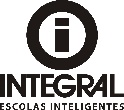 CONTROLE DE LIÇÕESCONTROLE DE LIÇÕESCONTROLE DE LIÇÕESCONTROLE DE LIÇÕESCONTROLE DE LIÇÕESCONTROLE DE LIÇÕESTURMA: 5º anoTURMA: 5º anoDATA: 20/02/2018DATA: 20/02/2018Disciplina: PortuguêsDisciplina: PortuguêsProfessor: LeniceProfessor: LeniceConteúdo dado em sala de aula: Correção da lição de casaConteúdo dado em sala de aula: Correção da lição de casaConteúdo dado em sala de aula: Correção da lição de casaConteúdo dado em sala de aula: Correção da lição de casaRevisão (diagrafo)Revisão (diagrafo)Revisão (diagrafo)Revisão (diagrafo)Disciplina: Matemática Disciplina: Matemática Professor: LeniceProfessor: LeniceConteúdo dado em sala: Páginas 34 a 38 (Estimativa)Conteúdo dado em sala: Páginas 34 a 38 (Estimativa)Conteúdo dado em sala: Páginas 34 a 38 (Estimativa)Conteúdo dado em sala: Páginas 34 a 38 (Estimativa)Disciplina: InglêsDisciplina: InglêsProfessor: Lilian Professor: Lilian Conteúdo dado em sala de aula: Apostila pág. 33Conteúdo dado em sala de aula: Apostila pág. 33Conteúdo dado em sala de aula: Apostila pág. 33Conteúdo dado em sala de aula: Apostila pág. 33Folha extra pronomes Folha extra pronomes Folha extra pronomes Folha extra pronomes Lição de casa: Descrição física Lição de casa: Descrição física Lição de casa: Descrição física Lição de casa: Descrição física Disciplina: Geografia Disciplina: Geografia Professor: LeniceProfessor: LeniceConteúdo dado em sala de aula: Apsotila págs. 92 á 95Conteúdo dado em sala de aula: Apsotila págs. 92 á 95Conteúdo dado em sala de aula: Apsotila págs. 92 á 95Conteúdo dado em sala de aula: Apsotila págs. 92 á 95Disciplina: MatemáticaDisciplina: MatemáticaProfessor: LeniceProfessor: LeniceConteúdo dado em sala de aula: A.S. Correção 10 e 11 (na lousa)Conteúdo dado em sala de aula: A.S. Correção 10 e 11 (na lousa)Conteúdo dado em sala de aula: A.S. Correção 10 e 11 (na lousa)Conteúdo dado em sala de aula: A.S. Correção 10 e 11 (na lousa)A.S. 18 e 19A.S. 18 e 19A.S. 18 e 19A.S. 18 e 19Disciplina: História Disciplina: História Professor: LeniceProfessor: LeniceConteúdo dado em sala de aula: Apostila páginas 31 á 33Conteúdo dado em sala de aula: Apostila páginas 31 á 33Conteúdo dado em sala de aula: Apostila páginas 31 á 33Conteúdo dado em sala de aula: Apostila páginas 31 á 33Apostila págs. 151 a 155Apostila págs. 151 a 155Apostila págs. 151 a 155Apostila págs. 151 a 155Lição de casa: EstudarLição de casa: EstudarLição de casa: EstudarLição de casa: Estudar